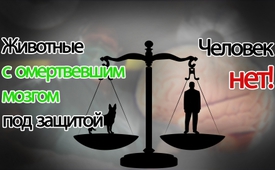 Животные с омертвевшим мозгом под защитой, человек – нет!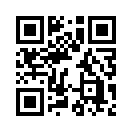 Вмешательство в живой организм животного для научно-исследовательских целей урегулировано законом о защите животных. И, таким образом, подлежит строгим законодательным предписаниямВмешательство в живой организм животного для научно-исследовательских целей урегулировано законом о защите животных. И, таким образом, подлежит строгим законодательным предписаниям. Если нет административного разрешения, то даже операции на животных, у которых мозг вследствие глубокого наркоза окончательно повреждён, но остальные органы ещё функционируют, является наказуемым. Итак, эти животные, независимо от состояния их мозга, нуждаются в защите, так как «они ещё живые». В случае же с человеком это не так. Согласно концепции смерти мозга, человек с омертвевшим мозгом уже считается трупом и «Закон о трансплантации» регулирует лишь только изъятие, распределение u трансплантацию его органов. Человеk с омертвевшим мозгом лишён защиты, а трансплантационная медицина нацелена на то, чтобы использовать его органы для других! Поэтому необходимо заблаговременно защитится от нежелаемой трансплантации органов.
Кто не желает жертвовать своими органами, должен в удостоверении о донорстве органов ответить  «НЕТ» и носить его всегда при себе. Более подробную информацию вы найдёте сайтах приведенных на экране.от Erk.Источники:https://de.wikipedia.org/wiki/Tierschutzrecht
www.transplantation-information.de/hirntod_transplantation/hirntod_kritik_dateien/
hirntod_kritik.htm
www.bag.admin.ch/transplantation/00694/01739
www.organspendeausweis.org
www.swisstransplant.org
www.help.gv.at/Portal.Node/hlpd/public/content/251/Seite.2510006.htmlМожет быть вас тоже интересует:#Donorstvoorganov - Донорство органов - www.kla.tv/DonorstvoorganovKla.TV – Другие новости ... свободные – независимые – без цензуры ...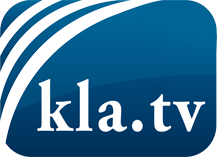 О чем СМИ не должны молчать ...Мало слышанное от народа, для народа...регулярные новости на www.kla.tv/ruОставайтесь с нами!Бесплатную рассылку новостей по электронной почте
Вы можете получить по ссылке www.kla.tv/abo-ruИнструкция по безопасности:Несогласные голоса, к сожалению, все снова подвергаются цензуре и подавлению. До тех пор, пока мы не будем сообщать в соответствии с интересами и идеологией системной прессы, мы всегда должны ожидать, что будут искать предлоги, чтобы заблокировать или навредить Kla.TV.Поэтому объединитесь сегодня в сеть независимо от интернета!
Нажмите здесь: www.kla.tv/vernetzung&lang=ruЛицензия:    Creative Commons License с указанием названия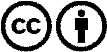 Распространение и переработка желательно с указанием названия! При этом материал не может быть представлен вне контекста. Учреждения, финансируемые за счет государственных средств, не могут пользоваться ими без консультации. Нарушения могут преследоваться по закону.